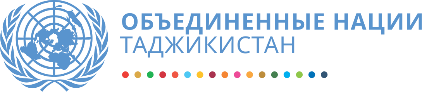 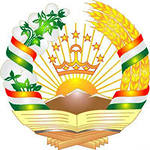 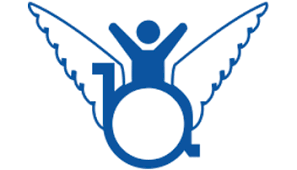 Пресс-релизВ Душанбе прошел круглый стол по улучшению возможностей трудоустройства лиц с инвалидностью и созданию доступной средыДушанбе, 10 мая 2023 г. Мероприятие, организованное Национальным объединением инвалидов при поддержке офиса Постоянного координатора ООН, прошло при участии представителей Маджлиси Намояндагон, Маджлиси Оли РТ, отраслевых министерств и ведомств, международных организаций, организаций лиц с инвалидностью, экспертов из Таджикистана и Казахстана.В ходе круглого стола были обсуждены вопросы создания возможностей трудоустройства для лиц с инвалидностью, а также создания доступной среды.  В ходе мероприятия были представлены результаты анализа соответствия законодательства Республики Таджикистан, в частности, Трудового кодекса Республики Таджикистан и Закона Республики Таджикистан "О социальной защите инвалидов" принципам Конвенции о правах инвалидов с акцентом на право лиц с инвалидностью на труд, включая концепцию разумных условий проживания в контексте занятости лиц с инвалидностью.Заместитель Председателя Маджлиси Намояндагон Маджлиси Оли Республики Таджикистан г-жа Дилрабо Мансури отметила важность интеграции инвалидности и необходимых мер по созданию благоприятных условий для трудоустройства лиц с инвалидностью, а также действий по ратификации Конвенции о правах инвалидов.Г-жа Парвати Рамасвами, Постоянный координатор ООН отметила:	"Возможности трудоустройства для лиц с инвалидностью имеют решающее значение для их полноценной жизни и необходимы для их социальной интеграции. Когда мы обеспечим права людей с инвалидностью на трудоустройство, мы приблизимся к выполнению главного обещания Целей устойчивого развития - "не оставить никого позади".Г-н Асадулло Зикрихудоев, Председатель Национального объединения инвалидов, отметил: "Улучшение возможностей трудоустройства для лиц с инвалидностью будет способствовать созданию инклюзивной рабочей среды, в котором ценятся преимущества всех сотрудников. Оно предоставляет работникам с инвалидностью равные возможности для достижения успеха, обучения, справедливой оплаты и продвижения по службе. Истинная инклюзия заключается в принятии различий, и только так мы сможем обеспечить инклюзивное устойчивое развитие". Участники круглого стола поделились своими мнениями и рекомендациями по улучшению ситуации, а также ознакомились с практикой Республики Казахстан по трудоустройству лиц с инвалидностью, представленной г-жой Ляззат Калтаевой, членом Сената Парламента Республики Казахстан.Примечание: Данная инициатива поддерживается Офисом Постоянного координатора ООН в рамках реализации Стратегии интеграции инвалидов Страновой команды ООН. Стратегия закладывает основу для устойчивого и преобразующего прогресса в области интеграции лиц с инвалидностью через все направления работы Организации Объединенных Наций: мир и безопасность, права человека и развитие. Стратегия позволяет системе ООН поддерживать реализацию Конвенции о правах инвалидов и других международных инструментов по правам человека.Контактное лицо для получения дополнительной информации: Г-н. Парвиз Бобоев, Аналитик по программным коммуникациям и адвокации, Офис постоянного координатора ООН в РТ. Эл. почта: parviz.boboev@un.org  веб-сайт tajikistan.un.org  